För NewsDesk2013-03-14Lasse Bjørnerud Daglig Leder för Cub Business Systems ASDaglig leder för Cub Business Systems AS är Lasse Bjørnerud. Lasse har en gedigen erfarenhet från mobila lösningar och Auto-ID system, genom att tidigare arbetat i företag som Zebra Technologies, PSI Group AS, Unic Professional, m.m.

"Jag känner det mycket inspirerande att börja arbeta med Cubs lösningar och system, som erbjuder nya möjligheter på den norska marknaden" säger Lasse i en kommentar. "Det finns definitivt utrymme för mobila lösningar som erbjuder flexibilitet och effektiva anpassningar till företagens verksamhet" menar Lasse.

Vi önskar Lasse välkommen och lycka till med sin nya tjänst i Norge. Lasse kan nås på tel: +47 952 79 582 eller på mail nedan. Cubs norska hemsida når du på www.cub.noFör mer information, kontakta Lasse Bjørnerud, tel +47-952 79 582 eller Göran Thörn, tel 0708-67 55 05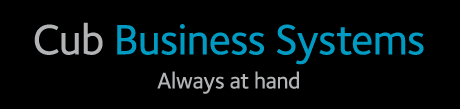 